Комитет по образованиюКиришского муниципального района Ленинградской области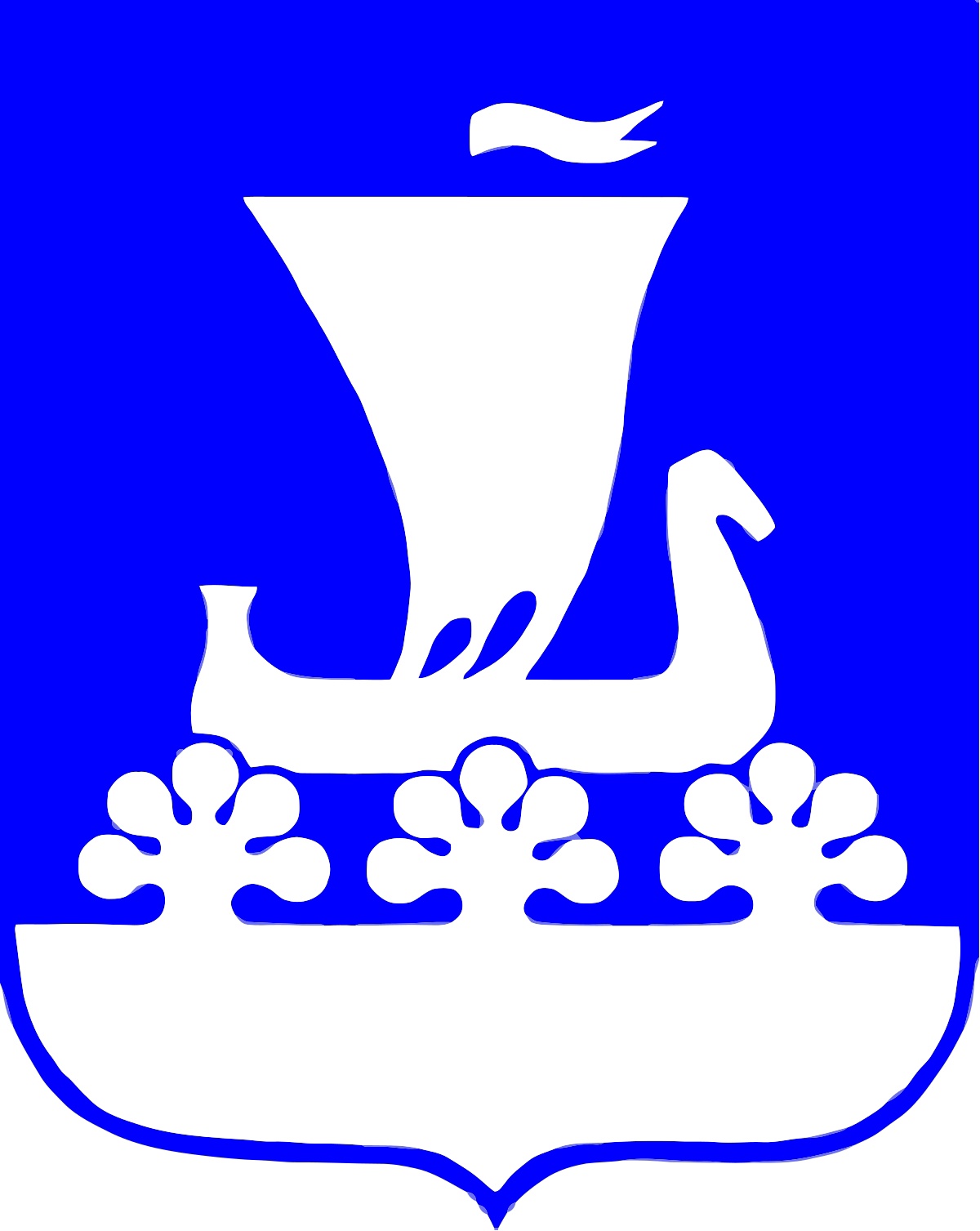 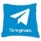 П Л А Нработы на март 2023 года-    Весенние каникулы с 25 марта по 2 апреля 2023 года (9 календарных дней).- Отчет по итогам успеваемости, посещаемости и сохранности контингента обучающихся за 2 триместр и 3 четверть. Отв. Коваленко И.Л.-   Фестиваль детского творчества «Киришское подворье» (по отдельному графику)- Муниципальный этап конкурсов «Дорога и мы» и «Неопалимая купина». Срок 01.03-17.03. Отв. Вороничева Е.М., Смирнов С.В.            -  Предоставление информации (по мере поступления запросов) по проведению ГИА в 9-х и 11-х классах. Отв. Михайлова Г.Н., Кауфман И.А.-   Прием справок о доходах, расходах, об имуществе и обязательствах имущественного характера за 2022 год. Отв. Крюкова О.В.- Участие педагогов Киришского района в мероприятиях Калининского района г. Санкт-Петербург в рамках сотрудничества. Отв. Абросимова С.Н., Ерохина С.Б.- Собеседование по организации образовательного процесса на 2023/2024 учебный год (по отдельному графику).- Проведение мониторинга качества подготовки обучающихся общеобразовательных организаций в форме всероссийских проверочных работ в 2023 году. Срок: март 2023 г. по май 2023 г. Отв. Кауфман И.А., Абросимова С.Н.- КПК по программам ДПО по персонифицированной модели обучения.  Отв. Абросимова С.Н., Ерохина С.Б.- Организация на базе Киришского района КПК по программе ГАОУ ВО ЛО «ЛГУ им. А.С. Пушкина». «Конструирование и робототехника в дошкольном и начальном образовании». Отв. Абросимова С.Н., Шершикова В.А.- Организация на базе Киришского района КПК по программе «Управленческие аспекты введения в образовательный процесс обновленных ФГОС НОО,ООО,СОО». Отв. Абросимова С.Н., Бегалиева Е.А.- Проведение районного конкурса «Молодой педагог». Отв. Абросимова С.Н., Бегалиева Е.А.- Работа экзаменационной комиссии по проверке репетиционного ОГЭ по русскому языку. Отв. Захарова Г.В., Кулакова Т.Н.-Фестиваль театральных постановок «Театральная весна». Срок: 13.03-24.03. Отв. Епифанова О.Ю.Территориальная психолого-медико-педагогическая комиссия.  Отв. Мазуренко Н.Н.:- Выдача бланков на прохождение медицинского обследования для ТПМПК - по понедельникам с 16.00 до 18.00.-  Территориальная психолого-медико-педагогическая комиссия (ТПМПК) - 22, 29 марта с 13.00 до 18.00.-  Прием документов для обследования ребенка в ТПМПК - по четвергам с 17.30 до 19.30 Контроль:-  Контрольное мероприятие по оценке деятельности руководителя МОУ «Гимназия» г. Кириши по вопросам функционирования организации. Отв. Кауфман И.А.-  Документарная проверка по вопросам выполнения муниципального задания за  2022 год, выполнения Указа Президента РФ в части повышения заработной платы отдельных категорий педагогических работников МОУ «Гимназия» г. Кириши за 2022 год.  Отв. Бойцова С.А.Исп. Кауфман И.А.«Утверждаю»«Утверждаю»Председатель комитетаПредседатель комитета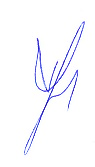 А.А. Горшков22.02.2023 г.ДатаМероприятияМесто и время проведенияОтветственный01.03Муниципальный этап региональной олимпиады школьников по изобразительному искусствуна базе ОО
(время уточняется)Вороничева Е.М.
Лавров Д.С.01.03Аппаратное совещание Комитета по образованию Киришского районаКомитет14.00Горшков А.А.01.03Региональный репетиционный экзамен по русскому языку для обучающихся 9 классовОО-ППЭКауфман И.А.Руководители ОО01.03,03.03Региональный этап 58 ОСШ по лыжным гонкамп. ТоксовоВороничева Е.М.Токарев В.К.01.03РМО учителей информатикиZOOM15.30Абросимова С.Н.01.03Работа экспертов ОГЭ по проверке регионального пробного экзамена по математикеКСОШ №8каб. 3613.00Кауфман И.А.Абросимова С.Н.Марко Л.И.01-20.03Школьный этап муниципального конкурса юных чтецов “Живое слово”ООАбросимова С.Н.Ерохина С.Б.01-17.03Подача заявок и конкурсных материалов для участия в XXVI районной научно-практической конференции учащихся «Гимназические чтения»Гимназия Вороничева Е.М.Смирнова Н.Ф.руководители ОО01.03Концерт ансамблевой музыкиКДШИ18.00Вороничева Е.М.Киреева О.С.02.03Муниципальный этап 58 ОСШ по баскетболуМОУ “Киришский лицей”Вороничева Е.М.Токарев В.К.Павлова С.А.02.03Проведение районного фестиваля проектных и исследовательских работ “Виват, Наука!”КСОШ №1 14.30Абросимова С.Н.Шершикова В.А.02.03РМО учителей музыкиZOOM15.00Абросимова С.Н.Матвиенко О.А. 02-03.03Всероссийский онлайн-семинар «Как учитывать новую ФОП СОО при переходе на обновлённый ФГОС СОО»https://educationmanagers.ru/events1/aroo020323/ (требуется предварительная регистрация)Абросимова С.Н.Захарова Г.В.02.03Отчет по итогам 2 триместра(по эл. почте)КомитетКоваленко И.Л.02.03Интеллектуальная игра «Что? Где? Когда?» для учащихся (четвертая отборочная игра)МУК15.00Вороничева Е.М.
Лавров Д.С.руководители ОО03.03.Муниципальный этап региональной олимпиады школьников по инженерному проектированию и компьютерной графике (черчение)МУК
(время уточняется)Вороничева Е.М.
Лавров Д.С.03.03.Финал конкурса "Моя будущая профессия" (заочно), МАУДО "МУК".МУК (заочно)Вороничева Е.М.
Лавров Д.С. 06.03Концерт, посвящённый международному женскому Дню «Пускай в душе цветёт весна» КДШИ18.00Вороничева Е.М.Киреева О.С.06.03Семинар-практикум для заместителей директора по УВР по использованию модуля МСОКО в управлении качеством образованияКСОШ №7каб.№21715.30Абросимова С.Н.Захарова Г.В.06.0313.0320.0327.03Внеурочное занятие «Разговоры о важном»ООРуководители ОО06.03.Муниципальный этап региональной Политехнической олимпиады школьников МУК
(время уточняется)Вороничева Е.М.
Лавров Д.С.07.03Вебинар по согласованию подходов к оцениванию работ репетиционного экзамена по русскому языку в 9 классах в форме ГВЭОО14.00https://events.webinar.ru/316911/1580178619Кауфман И.А.Абросимова С.Н.Кулакова Т.Н.09-15.03ДР по химии в формате ВПР в 8 классах. Предоставление результатовООАбросимова С.Н.Павлова Т.А.09-24.03ДР по информатике в формате ОГЭ в 9 классахООАбросимова С.Н.09.03Финал районной серии интеллектуальных игр «Что? Где? Когда?» МУК15.00Вороничева Е.М.Лавров Д.С.руководители ОО09.03Вебинар по согласованию подходов к оцениванию работ репетиционного экзамена по русскому языку в 9 классах в форме ГВЭОО15.30https://events.webinar.ru/316911/667080790Кауфман И.А.Абросимова С.Н.Кулакова Т.Н.10.03Координационный совет по ФГОС и качеству образования МППСкаб. №515.00Абросимова С.Н.Захарова Г.В.10.03Муниципальный этап региональной олимпиады школьников по краеведениюМУК
(время уточняется)Вороничева Е.М.Лавров Д.С.руководители ОО11-12.03Заключительный этап региональной олимпиады школьников по краеведениюЦентр «Интеллект»Вороничева Е.М.Лавров Д.С.руководители ОО13.03КПК для воспитателей “Традиции и инновации современного дошкольного образования” (Егоров Б.Б.)МППС 9.00Кошеварникова Н.В.Абросимова С.Н.13.03-14.03Работа экспертов ОГЭ по проверке регионального пробного экзамена по русскому языкуКСОШ №809.00Кауфман И.А.Абросимова С.Н.Кулакова Т.Н.13.03Семинар-практикум «Формирование и развитие читательской грамотности в системе работы школьной библиотеки»КСОШ №213.00Абросимова С.Н.Ерохина С.Б.13.02РМО учителей, преподающих курсы «ОРКСЭ» и «ОДНКНР»МППСкаб. №515.00Абросимова С.Н.Косич Н.Ю.13-17.03Подача заявок на участие в «Методической панораме -2023»МППСmet_kab@mail.ruАбросимова С.Н.руководители ОО13.03Муниципальный этап региональной олимпиады школьников по музыкеМУК(время уточняется)Вороничева Е.М.Лавров Д.С.руководители ОО14.03КПК для воспитателей “Оздоровительно-воспитательная технология “Здоровый дошкольник” (Егоров Б.Б.)МППС9.00Кошеварникова Н.В.Абросимова С.Н.14.03.Муниципальный этап Математического турнира “Шаг в математику”МУК, 
13.30Вороничева Е.М.Лавров Д.С.14.03Круглый стол по итогам декад открытых уроковМППСкаб. №515.00Абросимова С.Н.Захарова Г.В.14.03Семинар ГАОУ ДПО «ЛОИРО» «Изучение величин в начальной школе»ZOOMАбросимова С.Н.Шершикова В.А.14.03Тестирование ВФСК «ГТО» по плаваниюСК “Нефтяник”Вороничева Е.М.Токарев В.К.14.03Подача заявок для участия в мастер-классе учителей технологии  и педагогов дополнительного образования “Шаг за шагом”МППСmet_kab@mail.ru Абросимова С.Н.Ерохина С.Б.14-15.03Региональный репетиционный экзамен по КЕГЭ (11 класс)КСОШ №7Михайлова Г.Н.Логинов А.А.Руководители ОО15.03РМО педагогов-психологовМППСкаб. №514.30Абросимова С.Н.Томашевич Е.А.15.03КПК для воспитателей “Взаимодействие детского сада и семьи” (Егоров Б.Б.)МППС9.00Кошеварникова Н.В.Абросимова С.Н.15.03.Научно-практический семинар для заместителей заведующих “Стратегия внедрения содержания ФОП ДО с использованием технологии “Здоровый дошкольник” (Егоров Б.Б.)15.30(место проведения уточняется)Кошеварникова Н.В. Абросимова С.Н.15.03Муниципальный этап региональной олимпиады школьников по основам предпринимательской деятельности и потребительских знанийМУК(время уточняется)Вороничева Е.М.Лавров Д.С.руководители ОО15-16.03Региональный этап 58 ОСШ по баскетболуЛицейВороничева Е.М. Токарев В.К.15.03Тренировочная работа по математике в 9 классах в формате ОГЭ по текстам СтатГрадООАбросимова С.Н.Марко Л.И.15.03Вебинар ГАОУ ДПО «ЛОИРО» «Согласование подходов к оцениванию ВПР по русскому языку в 4 классе»ZOOMАбросимова С.Н.Шершикова В.А.15.03Концерт преподавателей школы искусств, посвящённый Году педагога и наставника  Виват, учитель!»КДШИ18.00Вороничева Е.М. Киреева О.С.16.03Муниципальный этап олимпиады обучающихся 2-4 классов по русскому языкуМУК13.30Абросимова С.Н.Шершикова В.А.16.03Заседание предметно-методической комиссии муниципального этапа олимпиады обучающихся 2-4 классов по русскому языку (проверка работ, утверждение результатов)МППС15.00Абросимова С.Н.Шершикова В.А.16.03 VII Чемпионат Ленинградской области по интеллектуальной игре «Что? Где? Когда?» Севкабель ПортВороничева Е.М.Лавров Д.С.руководители ОО17.03Семинар ГАОУ ДПО «ЛОИРО» «Современные подходы к самоанализу урока в начальной школе» ZOOMАбросимова С.Н.Шершикова В.А.17.03Мероприятие регионального «Календаря событий» в рамках проекта «Школа Минпросвещения России» на базе пилотной школыКСОШ №214.00Кауфман И.А.Королева Ю.А.Захарова Г.В.17.03Первенство МАУДО «КиришскаяДЮСШ» по художественной гимнастике, посвященное памяти Л.СаликовойДДЮТВороничева Е.М.Токарев В.К.Смирнов С.В.17.03Совещание-собеседование по подготовке к ГИАКомитет14.30Горшков А.А.Коваленко И.Л.руководители ОО17.03Муниципальный этап региональной олимпиады школьников по базовому курсу “Информатика и ИКТ”МУК(время уточняется)Вороничева Е.М.Лавров Д.С.руководители ОО18.03XIV районный смотр-конкурс хоровых коллективов «Гармония»   Тема «Учителями славится Россия!   Ученики приносят славу ей!»КДШИ12.00Вороничева Е.М.Киреева О.С.19.03Заключительный этап Политехнической олимпиадыЦентр «Интеллект»Вороничева Е.М.Лавров Д.С.руководители ОО20.03 Фестиваль по информатике и ИКТ "ТУРНИР ЮНЫХ ИНФОРМАТИКОВ" для обучающихся 5-7 классов ОО Киришского районаМУК, 15.00Вороничева Е.М.
Лавров Д.С.21.03Методический деньМППС(по плану)Абросимова С.Н.Захарова Г.В.21.03ИМС руководителей РМО МППСкаб. №1115.30Абросимова С.Н.Захарова Г.В.21.03Консультация для участников межрайонного методического семинара «Гражданско-патриотическое воспитание дошкольников. Эффективные формы, методы, успешные практики»МППСкаб. №514.00Захарова Г.В.,Фимина С.А.21.03Муниципальный этап олимпиады обучающихся 2-4 классов по окружающему мируМУК13.30Захарова Г.В.Шершикова В.А.21.03Заседание предметно-методической комиссии муниципального этапа олимпиады обучающихся 2-4 классов по окружающему миру (проверка работ, утверждение результатов)МППС15.00Захарова Г.В.Шершикова В.А.22.03Онлайн-концерт джазовой музыки «Весь этот джаз»КДШИ18.00Вороничева Е.М.Киреева О.С.22.03Региональная научно-практическаяконференция по внедрениюобновленных федеральных государственных стандартов«Обновленные ФГОСы: технологии реализации»Лицей11.00Горшков А.А.Абросимова С.Н.Захарова Г.В.Павлова С.А.Руководители ОО22.03. Профориентационная олимпиада "Мы выбираем путь"МУК
14.30Вороничева Е.М.
Лавров Д.С.22.03Муниципальный этап конкурса «Живая классика»МАУК «МКЦП» (центральная библиотека)
15.00Вороничева Е.М.
Лавров Д.С22.03Профориентационная встреча с представителями Киришской ГРЭС и ГАПОУ ЛО "Киришский политехнический техникум"КСОШ №818.00Вороничева Е.М.руководители23.03Вебинар ГАОУ ДПО «ЛОИРО» «Согласование подходов к оцениванию ВПР по математике в 4 классе»ZOOMАбросимова С.Н.Шершикова В.А.23.03Муниципальный этап олимпиады обучающихся 2-4 классов по математикеМУК13.30Абросимова С.Н.Шершикова В.А.23.03Заседание предметно-методической комиссии муниципального этапа олимпиады обучающихся 2-4 классов по математике (проверка работ, утверждение результатов)МППСкаб. №1015.00Абросимова С.Н.Шершикова В.А.23.03РМО учителей физикиГимназиякаб. №2015.30Абросимова С.Н.Надыкта Е.М.23.03РМО учителей математикиКСОШ №8каб. №3615.00Абросимова С.Н.Марко Л.И.24.03Подача заявок для участия в МЭ конкурса юных чтецов «Живое слово»МППСmet_kab@mail.ru  Абросимова С.Н.Ерохина С.Б.25.03Праздник, посвящённый 25-летию студии костюма «Коло» - «Времён связующая нить»ДДЮТ15.00Смирнов С.В.26.03.Заключительный этап региональной олимпиады школьников по изобразительному искусствуЦентр «Интеллект»Вороничева Е.М.Лавров Д.С.руководители ОО27.03Открытие и I этап муниципального конкурса наставнических практик «Опыт. Творчество. Успех» (для школьных  управленческих команд)Киришский лицей10.00Абросимова С.Н.Захарова Г.В.28.03Совещание по организации летней оздоровительной кампанииКомитет14.30Епифанова О.Ю.руководители ОО28.03Мастер-класс учителей технологии  и педагогов дополнительного образования “Шаг за шагом”IT-Куб. Кириши11.00 Абросимова С.Н.Ерохина С.Б.28.03Муниципальная тренировочная работа по литературе в формате ЕГЭ (11 класс)МППСкаб. №109.00Абросимова С.Н.Кулакова Т.Н.28.03Отчет по итогам 3 четверти (по электронной почте)КомитетКоваленко И.Л.28.03Семинар «Проектно-исследовательская деятельность в начальной школе: Фестиваль проектных работ»ЛОИРО Прогимназия «Пансион»Абросимова С.Н.Шершикова В.А.29.03Проверка тренировочной работы в формате ЕГЭ по литературе. СеминарКСОШ №8каб. №389.00Кулакова Т.Н.30.03Предоставление мониторинга по группе риска (kaufinna@yandex.ru)КомитетКауфман И.А.руководители ОО30.03Тренировочная работа по математике 11 класс в формате ЕГЭ по текстам СтатГрадООАбросимова С.Н.Марко Л.И.30.03РМО заместителей заведующих по воспитательной работе. Презентация опыта работы на тему: «Использование интерактивного программно-мультимидийного комплекса «Кубик» на музыкальных занятиях»МДОУ «Детский сад №26»13:15Кошеварникова Н.В.Фимина С.А. 31.03Гала-концерт Фестиваля детского творчества «Киришское подворье»ДДЮТ16.00Вороничева Е.М.Смирнов С.В.по необходимостиРабочее совещание руководителей подведомственных комитету по образованию организацийzoomГоршков А.А.Коваленко И.Л.07.0314.0321.0328.03Оперативное совещание директоров общеобразовательных организацийzoom8.10Горшков А.А.Коваленко И.Л.